NYILATKOZATNév (szülő): Születési hely, idő: Lakóhely: Tartózkodási hely:felelősségem tudatában kijelentem, hogy gyermekemmel:Név (gyermek): Születési hely, idő: * életvitelszerűen lakóhelyemen tartózkodási helyemen élek.Dunakeszi, 2015. április ……………………………………………….Aláírás* megfelelő rész aláhúzandó!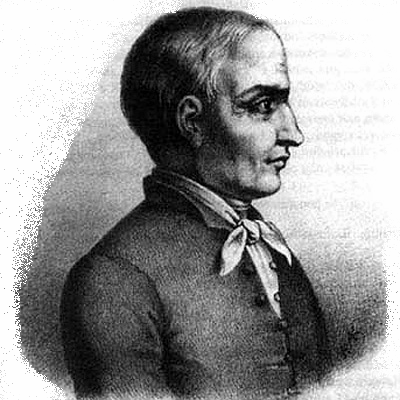 Dunakeszi Kőrösi Csoma Sándor Általános Iskola2120 Dunakeszi, Garas u. 26. Tel/Fax: 27-342-344;www.dunakeszikorosi.hu 